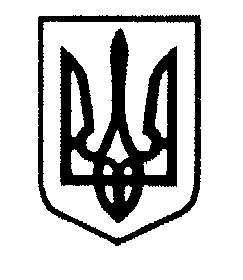 CМІДИНСЬКА  СІЛЬСЬКА   РАДА               СТАРОВИЖІВСЬКИЙ  РАЙОН  ВОЛИНСЬКА ОБЛАСТЬ    СЬОМЕ СКЛИКАННЯРІШЕННЯ04 грудня 2019 року                                                                                     №49/3Про звіт про виконання   бюджету об’єднаної  територіальної громади за   9 місяців 2019року          Відповідно до пункту 17 частини І статті 43 Закону України “Про місцеве самоврядування в Україні”  та  пункту  4 статті 80 Бюджетного Кодексу України сільська  рада                                                    ВИРІШИЛА :          1.Інформацію  начальника  відділу -фінансиста сільської ради Голуб Л.С.  щодо виконання   сільського  бюджету  за   9 місяців   2019 року   взяти до відома.          2.Затвердити звіт про виконання   Смідинського бюджету  об’єднаної територіальної  громади за  9 місяців   2019 року по доходах  в сумі  18785,727тис. грн. (загальний фонд  18608,779тис.грн., спеціальний фонд  176,948тис .грн.)  по видатках в сумі  17610,656тис.грн. (загальний фонд 14334,669тис.грн.,  спеціальний 3275,987)грн.з перевищення   доходів  над  видатками у  сумі 1175,071тис. грн.                                                                                                                                                                                                                                                                                                                                                                                                                                                                                                                                                                                                                                                                                                                                                                                                                                                                                                                                                                                                                                                                                                                                                                                                                                                                                                                    3. Контроль за виконанням цього рішення покласти на  комісію з питань фінансів, бюджету, планування  соціально – економічного розвитку, інвестицій та міжнародного співробітництва.Сільський   голова                                                                     О.І.Піцик